WRITING ASSESSMENT TASK: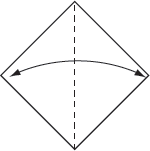 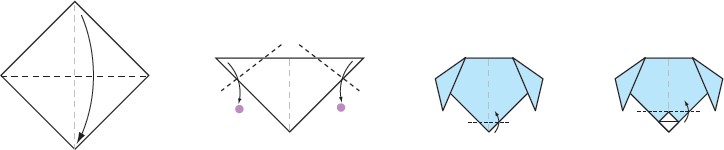 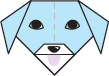 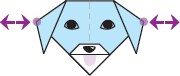 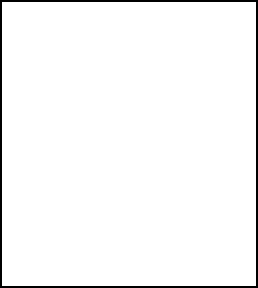 Task procedure: (instructions for students) and stimulus/prompt: (rubric, visuals )